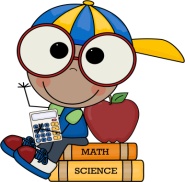 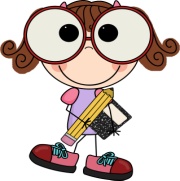 Ms. Misselhorn’s Messages February 17, 2016Calendar Tuesday – Friday   Please review all papers sent home. Send back signed forms in your child’s Daily Folder. Homework: Spelling calendar, reading passage (Wed & Thurs) and geo-animal project.  Baggie books will start again next week, with a slightly different procedure.  More information will be provided next week.  InformationHomework will be checked on Fridays. Also, don’t forget your child’s snack everyday. We have snack at 10:15 am.  ~~~~~~~~~~~~~~~~~~~~~~~~~~We are very excited to tell you that we will be participating in Jump Rope / Hoops for Heart to support the American Heart Association in their efforts to fund heart disease and stroke research!We will be celebrating a combined Jump Rope/ Hoops for Heart event during P.E. class! Please help your child get involved!  Help them with their learning and with their fundraising! Your child will also be raising money to help others who have cardiovascular disease, including kids! You can help by asking friends and family to give in support of your child’s efforts. Please use our fun and easy online tool. Your child can set up a Web page and you can e-mail friends/family to make secure donations. Visit www.americanheart.org/jump  to get started. This is a fun and easy way to get donations in honor of someone you know that has been affected by heart disease or stroke!Our FocusReading :  Review Daily 5 activities and procedures, story elements (character, setting, problem, solution); Discuss decoding strategies- find small word within a word- compound words, chunking letters and blend sounds.Writing : Writing All-About Books- Write to teach about a topic by giving facts about it; Explore books and write about what we’ve learned Math: 3-D shapes- Intro to 3-D shapes; Explore and describe solid shapes; Compare and contrast 3-dimensional figures. Science: Summarize the physical properties of Earth materials including rocks, minerals, soils and water that make them useful in different ways.*****New check in/check out system- We have a new system in the front office for parents to check yourself and students in and out. Please bring your ID in to school because the new system scans your ID. ****Thanks!Ms. Misselhornamisselhorn@wcpss.net